Program Edukacji Ekologicznej, pn. „Nasze łódzkie – Parki wojewódzkie” realizowany w Zespole Szkół Geodezyjno – Technicznych w ŁodziProjekt dofinansowany ze  środków Wojewódzkiego Funduszu Ochrony Środowiska 
i Gospodarki Wodnej w Łodzi w formie dotacji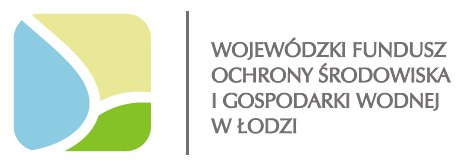 Całkowita wartość zadania: 27.912,00 złWartość dofinansowania z WFOŚiGW w Łodzi: 25.112,00 złW ramach zrealizowanego projektu zostały dofinansowane:Wycieczki. Zorganizowano wycieczkę do Przedborskiego Parku Krajobrazowego, Sulejowskiego Parku Krajobrazowego, Spalskiego Parku Krajobrazowego, Parku Krajobrazowego Wzniesień Łódzkich, Bolimowskiego Parku Krajobrazowego oraz Parku krajobrazowego Międzyrzecza Warty i Widawki.Warsztaty terenowe (cykl 4 zajęć edukacyjnych poprowadzonych w Ośrodku rehabilitacji Dzikich Zwierząt w Łodzi).Odbyły się rajdy rowerowe oraz dodatkowe zajęcia edukacyjne.Opracowano gazetkę dotyczącą parków krajobrazowych województwa łódzkiego.Zakupiono pomoce dydaktyczne (klucze do rozpoznawania drzew, roślin leśnych i zwierząt)Zorganizowano dwa szkolne konkursy: „Konkurs Wiedzy o Parkach” oraz konkurs fotograficzny „Urokliwe parki”.